 SOLO Fortune Teller (after @MsHMFL)Create a SOLO Fortune Teller for a topic you are studying using the prompts in the template below.  Ask your partner to …Choose an image, data, text or symbolIdentify the image, data, text or symbol [idea]Bring in ideas – e.g. describe the attributes of the image data, text or symbol [ideas]Link idea – e.g. explain cause/effect, compare [relate]Extend ideas – e.g. generalise, evaluate, reflect, predict [extend]Identify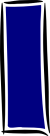 Bring in ideasDescribe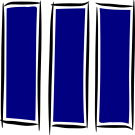 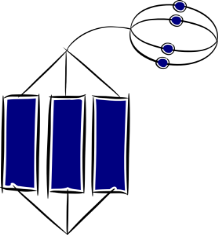 Extend ideasGeneralise, evaluate, predict, reflect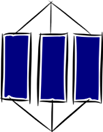 Link ideasExplain cause/effect, compare 